Конкурс устной речи Идентификационный номер участникаPréparation: 6-8 minutesDurée de l’épreuve: 6 minutes                                                        Note sur 25Consigne: Tirez au sort une photo. Cette photo va illustrer votre exposé fait devant la classe. Présentez votre exposé oral en deux parties. Dans un premier temps, faites une description détaillée du document. Dans un second temps essayez de répondre aux questions suivantes: Pourquoi vous avez choisi  cette photo pour illuster vos idées? Quel rapport existe-t-il entre la photo et le contenu de l’exposé? Justifiez vos idées.N’oubliez pas de construire votre exposé, c’est-à-dire l’introduire, puis développer (en deux parties) et ensuite conclure. L’exposé terminé, vous aurez un entretien avec le jury qui vous posera des questions concernant votre exposé oral.Photo 1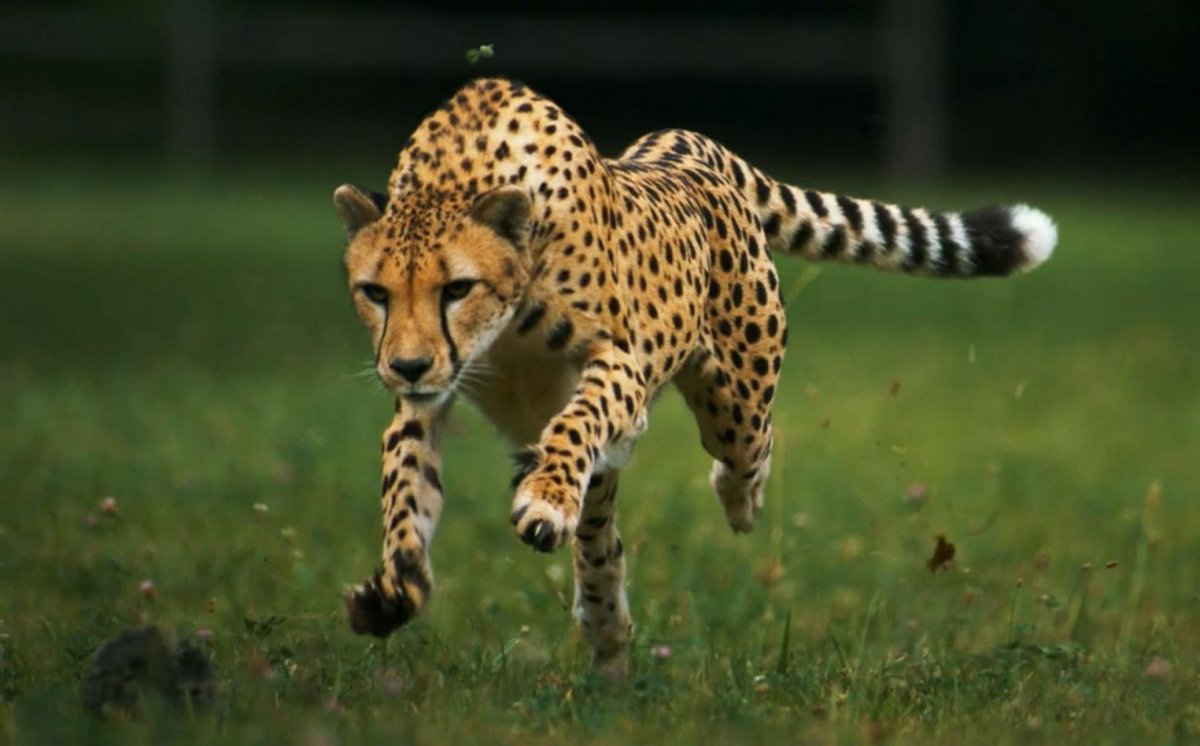 photo 2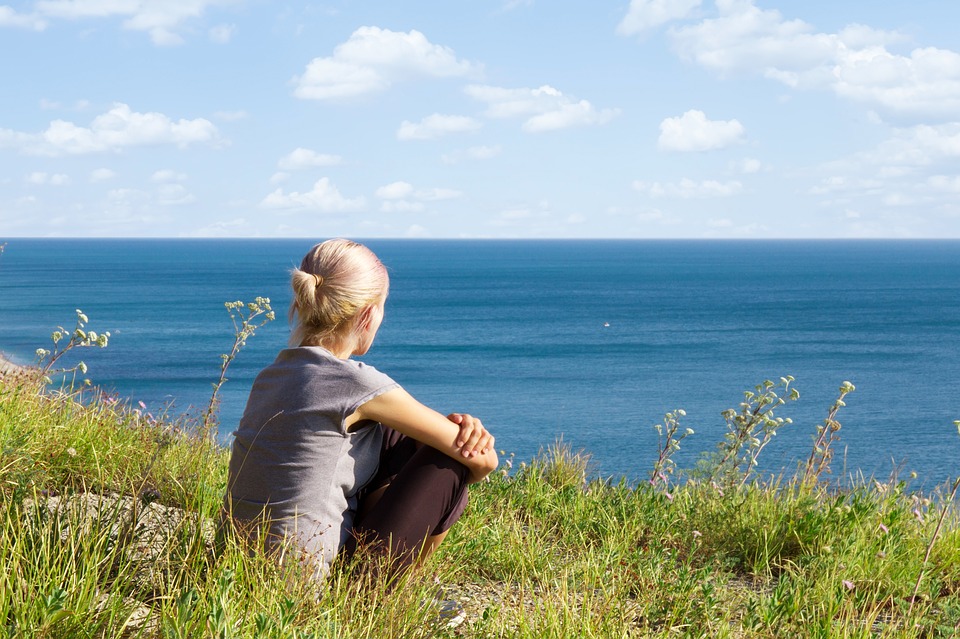 photo 3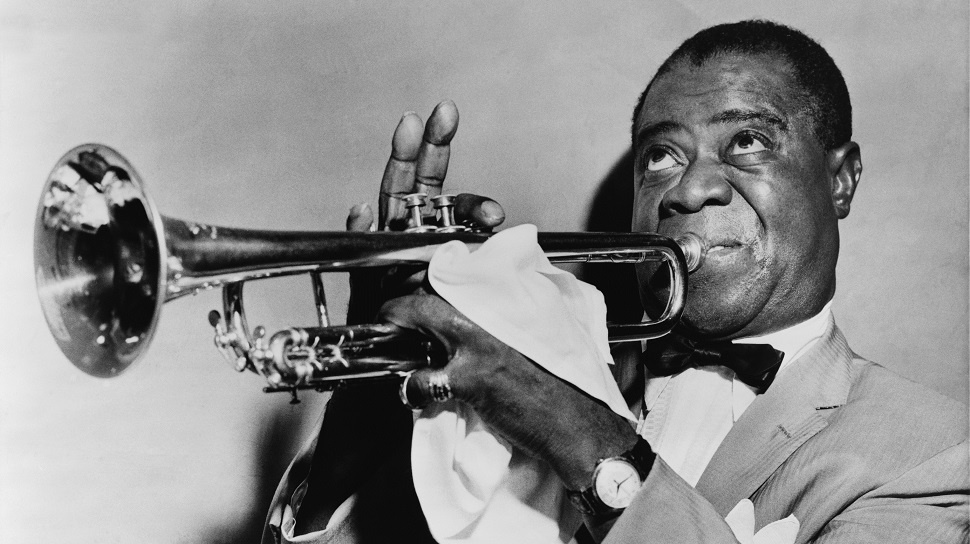 photo 4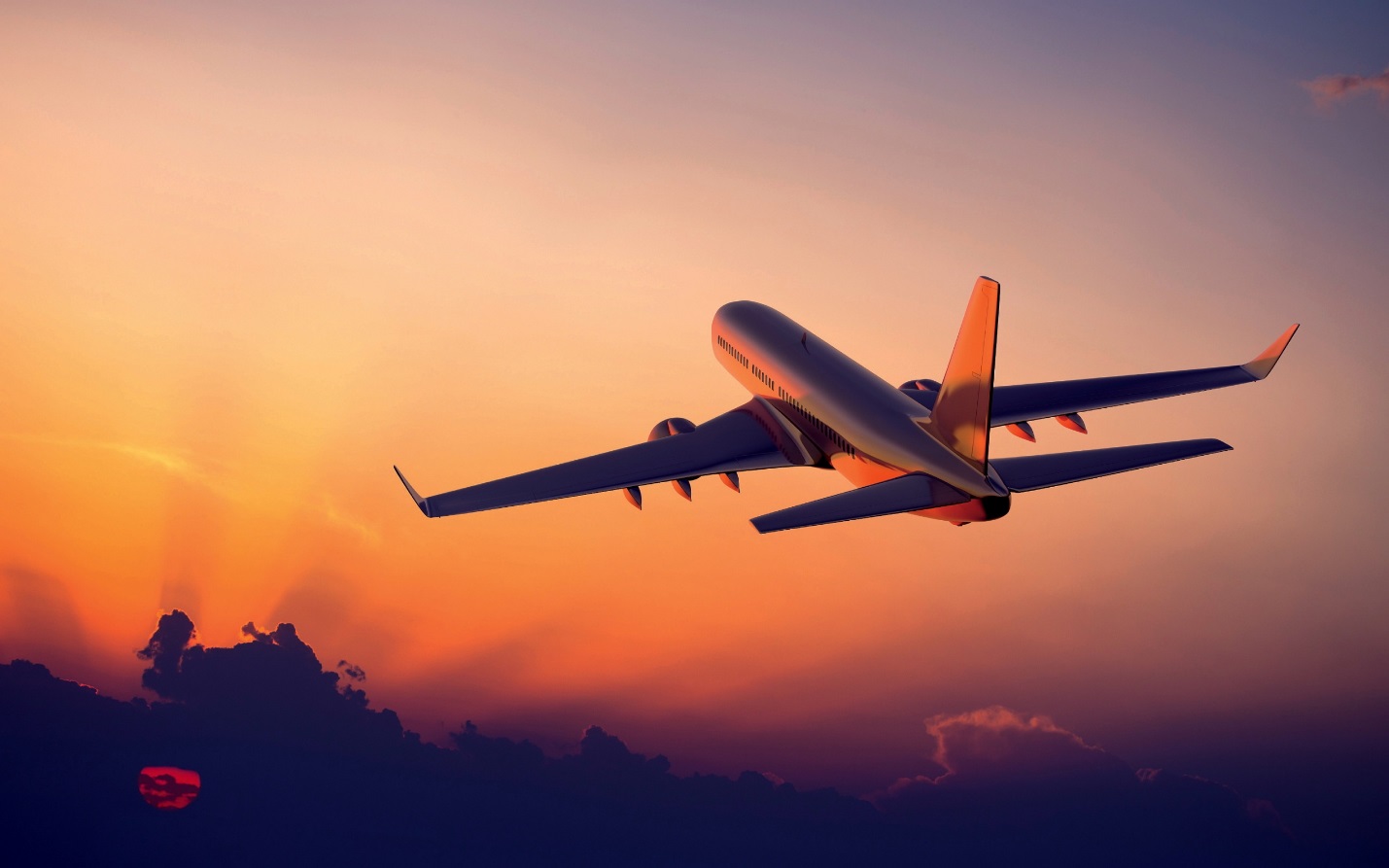 photo 5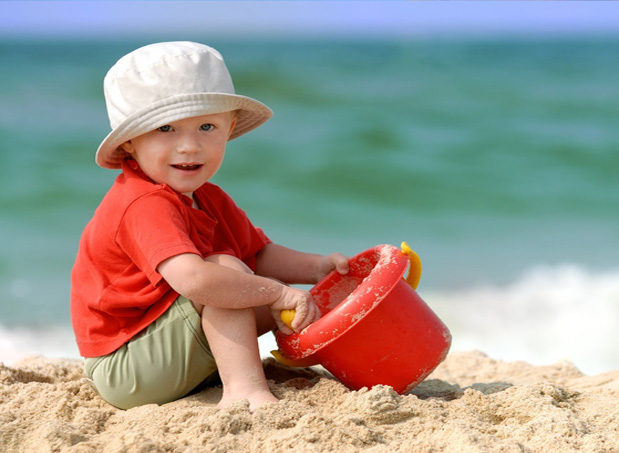 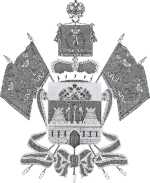 МИНИСТЕРСТВО ОБРАЗОВАНИЯ, НАУКИ И МОЛОДЕЖНОЙ ПОЛИТИКИ КРАСНОДАРСКОГО КРАЯГосударственное бюджетное учреждениедополнительного образованияКраснодарского края «Центр  развития одаренности»350000 г. Краснодар, ул. Красная, 76тел. (861) 259-79-40е-mail: cro.krd@mail.ruВсероссийская олимпиада школьников по французскому языку2018-2019 учебный годМуниципальный этап7-8 классы, заданияПредседатель предметно-методической комиссии: Грушевская Т.М., д.ф.н., профессор